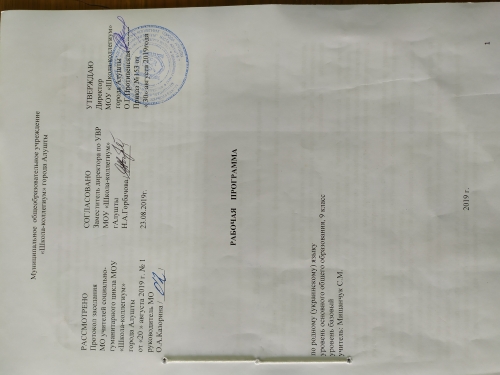 1.Пояснительная записка Настоящая рабочая программа по украинскому языку для 9 класса (базовый уровень) разработана на основе следующих документов:Программа по украинской литературе для 9 класса общеобразовательных учебных заведений соответствует Федеральному государственному образовательному стандарту основного общего образования (Приказ Министерства образования и науки Российской Федерации от 17.12.2010 г. №1897). Программы общеобразовательных учреждений, допущенной Министерством образования и науки Российской Федерации Программы по украинскому языку для 5-9 классов  под редакцией Аблятипова А.С.Приказа Минобрнауки РФ № 253 от 31.03.2014 "Об утверждении федеральных перечней учебников, рекомендованных (допущенных) к использованию в образовательном процессе в образовательных учреждениях, реализующих образовательные программы общего образования и имеющих государственную аккредитацию";Закона РФ "Об образовании".Закона Республики Крым "Об образовании" (2,3 статьи ).Учебного плана  МОУ « Школа-коллегиум» на  2019/2020 учебный год;Учебника для общеобразовательных учебных заведений «Украинский язык», 9 класс. Авторы учебников: Глазова О.П., Кузнецов Ю.Б.                                                Содержание учебного предметаСвободное владение украинским языком имеет большое значение для социализации граждан разных национальностей, стимулирования их интеллектуального вклада в научный потенциал, интеграции в культуру украинского народа.В современных условиях, когда объем необходимых человеку знаний стремительно растет, важно совершенствовать технологии обучения, развивать у учащихся умение самостоятельно пополнять знания, ориентироваться в возрастающем информационном потоке. Этому будут способствовать компетентностный подход в обучении языку и внедрение здоровьесберегающих образовательных технологий.Приоритетом современного языкового образования становится компетентность - результат образования, представленный набором сложившихся способов деятельности, позволяющих человеку эффективно действовать в различных ситуациях, самостоятельно принимать решения, оценивать и совершенствовать свою деятельность, нести за нее ответственность.На решение именно этих задач направлена ​​программа, составленная с учетом Общеевропейских рекомендаций языкового образования.Разработанная в соответствии с современными требованиями программа, помимо своей традиционной  функции - служить основой для планирования и осуществления учебно-воспитательного процесса, - подробно очерчивает ожидаемые результаты обучения и определяет объективные критерии для их оценки. Именно этим обусловлены структурные особенности программы, которая состоит из пояснительной записки и основной части, содержащей две графы.   В первой графе дано содержание обучения, детализированы знания, которые следует усвоить, а во второй - характеристика основных видов деятельности учащихся.Учебная деятельность распределена по уровням - от репродуктивных к конструктивным и творческим. Это позволяет проследить весь процесс формирования умений - от простых к сложным , которые заложены в Критериях оценивания учебных достижений учеников. Программа реализует современные подходы к языковому образованию. Главной при этом есть жизненная адекватность образования, его ориентация на удовлетворение потребностей и культурных запросов личности, связанных с практической деятельностью, духовной жизнью, коммуникативными интересами. Предлагаемая система основана на синтезе нескольких подходов - личностного, компетентностного, деятельностного, коммуникативного, текстоцентричного, функционального, социокультурного, эмоционально-смыслового.Программа основывается на следующих основных принципах:практической направленности и коммуникативной ориентации обучения;взаимосвязи в решении коммуникативных, образовательных, развивающих и воспитательных задач;взаимосвязанном развитии всех видов речевой деятельности;отборе и организации учебного материала в соответствии с требованиями языкознания с учетом функционального подхода, а также специфики овладения украинским языком русскоязычными учениками;преемственности между начальным и средним (полным) общин образованием, а также между классами основной общей школы.  Цель изучения украинского языка в учебных заведениях с родным языком обучения заключается в становлении духовно богатой личности, обладающей умениями и навыками свободно, коммуникативно целесообразно пользоваться выразительными средствами языка, его видами, типами, стилями, жанрами во всех видах речевой деятельности, свободно ориентироватьсяся в возрастающем информационном потоке, умении формировать и отстаивать собственное мнение, гражданскую позицию по тем или иным событиям и явлениям (в том числе общественным), давать им адекватную оценку, самообучаться и самосовершенствоваться.Поскольку овладение языком - важная составляющая социокультурной деятельности, языковое образование должно ставить целью:а) научить пониманию новой культуры (межкультурного взаимопонимания);б) овладеть межкультурной коммуникацией, т.е. умением общаться с носителями другой культуры.Сформулированная цель требует решения следующих задач:выработки потребности в изучении украинского языка;развитие умений и навыков общения, свободного выражения мыслей и чувств в различных сферах частной и общественной жизни на основе освоения базовых речевых знаний, выработки умений и навыков коммуникативно оправданно пользоваться средствами языка в разных жизненных ситуациях во время восприятия, воспроизведения и создания высказываний; овладение культурой речи;формирование у учащихся базовых орфоэпических, грамматических, лексических, орфографических, стилистических умений и навыков на основе усвоения норм украинского литературного языка;выработки умений воспринимать язык как художественное явление, которое имеет эстетическую ценность.Согласно концептуальных основ, целей и задач курса в программе определено содержание обучения украинского языка для 5-9 классов, который структурирован по четырем взаимосвязанными линиями - речевой, языковой, культурологической и деятельностной (стратегической).       Речевая содержательная линия обеспечивает выработку и совершенствование умений и навыков во всех видах речевой деятельности (аудировании, чтении, говорении, письме); языковая - усвоение учащимися системных знаний о языке как средстве выражения мыслей и чувств человека и формировании речевых умений и навыков; культурологическая - усвоение укркаинсих и общечеловеческих культурных и духовных ценностей, норм, регулирующих отношения в обществе, способствующих эстетическому и морально-этическом развитии; деятельностная (стратегическая) - формирование общеучебных умений и навыков учащихся, овладение различными стратегиями. Указанные содержательные линии формируют речевую, языковую, культурологическую и  деятельностную (стратегическую) и вместе - коммуникативную компетентность личности.      Основное назначение речевой содержательной линии заключается в определении содержания работы по формированию у учащихся коммуникативной компетентности, суть которой раскрывается в формулировке цели курса. Коммуникативный блок программы презентует  функциональную систему речи, представленную речевой деятельностью в единстве четырех ее составляющих - слушание, чтение, говорение и письмо. Эта содержательная линия включает содержание учебной речевой деятельности, куда входят сведения о речи и перечень основных видов работ по каждому из видов речевой деятельности, а также учебные достижения учащихся.Речевая содержательная линия реализуется комплексно, интегративно и предусматривает взаимосвязанное гармоничное развитие умений и навыков учащихся в четырех видах речевой деятельности.В программе нашли отражение система работы по аудированию, чтению, говорению  и письму, и требования к владению этими видами речевой деятельности. Перечень необходимых знаний и умений дифференцированно по четырем видам речевой деятельности. Поскольку указанные умения и навыки формируются на каждом уроке, а не только на специальных уроках развития речи, содержание и результаты обучения аудированию, чтению, говорению и письму представлены отдельными блоками, а не привязаны к видам работ (написание изложений, сочинений).  Языковая содержательная линия определяет особенности фонетической, лексической, словообразовательной, грамматической и  системы правописания украинского литературного языка. Она включает актуальные вопросы функционирования украинского языка, теоретические сведения о системе языка, его уровни и аспекты, ключевые понятия фонетики, лексикологии, фразеологии, строения слова и словообразования, морфологии, синтаксиса, орфографии и пунктуации.  Усвоение системных знаний о языке и формирование на их основе соответствующих умений обеспечивает языковую компетентность личности.  В программе сбалансировано усвоение языковой теории и формирование практических умений и навыков в различных видах речевой деятельности. Сосредоточено внимание к стилистическим возможностям языковых единиц разных уровней.  Языковая содержательная линия основывается на учении о языке как системе систем и предусматривает соответствующую подачу теоретического материала, способствующего оптимизации его усвоения (факты, изложенные в системе, запоминаются лучше, чем набор разрозненных фактов). Коммуникативная ориентация обучения, в свою очередь, предопределяет необходимость сочетания разноуровневых и разноаспектных языковых явлений, поскольку в речи они функционируют комплексно, в тесной взаимосвязи.  Реализованный в программе текстоцентрический подход к изучению языковой теории заключается в ее усвоении на основе  текстов различной тематики, насыщенных изучаемыми языковыми явлениями. Несомненные преимущества такой системы в том, что языковые единицы представляются не отвлеченно, изолированно, а в их естественном языковом окружении, непосредственном функционировании в речи. Текст служит отправным мотивационным моментом для аналитической работы по  нахождению  изучаемых языковых единиц и явлений, выяснением их взаимосвязей с другими элементами языковой системы, наблюдения над функционированием в речи и дальнейшей конструктивной и творческой работы по отработке соответствующих языковых и речевых умений и навыков. Система комплексных задач на основе текста позволяет бегло повторять изученный ранее теоретический материал и совершенствовать приобретенные на предыдущих уроках практические умения и навыки. Опора на родной язык учащихся при изучении украинского осуществляться через словарную (в том числе терминологическую) работу, соответствующее представление теории, формулировки вопросов и заданий, систему специальных упражнений на наблюдение, сравнение, перевод и т.  В программе указано на необходимость осуществления метапредметных связей, самой естественной  из которых есть  связь курса языка с литературой и изобразительным искусством. Опора на уже известные ученикам понятие позволит избежать дублирования, глубже осознать изучаемый  материал. Культурологическая содержательная линия программы воплощает один из основных концептуальных подходов к языковому образованию. Она касается культурологических условий использования языка и связана со знаниями и умениями, необходимыми для реализации социального аспекта использования языка. Эта содержательная линия основывается на общественной и культурологической функциях языка, отражает взаимозависимую связь: человек - общество - язык - культура и заключается в изучении языка в контексте частной и общественной жизни, представленной ею и отраженной в ней культуры, системы ценностей, взаимосвязей с культурными достижениями народов мира.  Культурологический  блок программы включает сведения, которые раскрывают феномен человека, человечества, (основные мировоззренческие идеи, идеалы, морально-этические представления, эстетические вкусы, особенности менталитета различных этносов и в частности украинского, материалы, связанные с историей, географией, экологией, материальной и духовной культурой и т.д.).  Культурологическая линия, регламентирующая тематико-содержательную основу развития и совершенствования речи учащихся (содержание), тесно связана с языковой, которая определяет его формальную сторону - язык (форму). Синтез этих содержательных линий осуществляется на основе текста, который составляет единство содержания и формы. Во время работы над текстом интегрировано реализуются также образовательные задачи речевой и стратегической содержательных линий. Деятельностная, или стратегическая, содержательная линия обеспечивает развитие соответствующей компетентности, что проявляется в совершенствовании универсальных умений - общепознавательных, организационных, контрольно-оценочных, творческих, а также в овладении стратегий, определяющих оптимальность речевой деятельности и социально-коммуникативного поведения учащихся для решения учебных задач и жизненных проблем. Деятельностная (стратегическая) содержательная линия составляет многомерную систему важнейших интеллектуальных умений и навыков, необходимых для формирования общей культуры учащихся, их готовности к познавательной и творческой деятельности и саморазвитию. Деятельностная (стратегическая) содержательная линия реализуется в процессе обработки остальных трех содержательных линий и не требует отдельных часов. Охарактеризованные четыре содержательные линии охватывают все ключевые и предметные компетентности. Речевая и языковая линии являются основными. Они определяют непосредственный предмет изучения, его содержание, структуру. Культуролдогическая и деятельностная (стратегическая) содержательные линии как вспомогательные являются средством реализации основных и контролируются опоследованно через требования к усвоению речевого и языкового компонентов содержания. Согласно требованиям программы изучение каждой темы, составляет органическое единство языковой теории и выраженного в тексте экстралингвистического содержания, проходит в несколько этапов:мотивация к изучению материала;восприятие на слух (аудирование), чтение текста, работа над его содержанием, в процессе которой происходит естественное (а не привнесенное извне) формирование ценностных ориентаций и личностных качеств учащихся;обработка языковой теории, выведенной на основе наблюдений над языковым материалом, формирование языковых и речевых умений и навыков;подведение итогов урока, домашнее задание с комментарием учителя по его выполнению.        В программе представлены ориентировочное распределение учебного времени. Учителю предоставляется право в случае необходимости вносить в него необходимые коррективы (сокращение количества специальных уроков развития речи при этом нежелательно). Резервное время учитель использует по своему усмотрению.ОБЩАЯ ХАРАКТЕРИСТИКА КУРСАОбучение в 9 классе является второй ступенью общего образования и важным звеном, которое соединяет все три ступени образования: начальную, основную и старшую. Особенности содержания курса обусловлены спецификой развития школьников. Психологи выделяют два возрастных этапа: 5–7 и 8–9 классы. Личностно ориентированный и деятельностный подходы к обучению языку позволяют учитывать изменения школьника основной школы, которые обусловлены переходом от детства к взрослению. При формировании и развитии речевых, языковых, социо- или межкультурных умений и навыков следует учитывать новый уровень мотивации учащихся, которая характеризуется самостоятельностью при постановке целей, поиске информации, овладении учебными действиями, осуществлении самостоятельного контроля и оценки деятельности.Благодаря коммуникативной направленности предмета «Украинский  язык» появляется возможность развивать культуру межличностного общения на основе морально-этических норм уважения, равноправия, ответственности. При обсуждении специально отобранных текстов формируются умения рассуждать, оперировать гипотезами, анализировать, сравнивать, оценивать социокультурные, языковые явления.1.Учебно- тематический планКАЛЕНДАРНО-ТЕМАТИЧЕСКОЕ ПЛАНИРОВАНИЕЛист корректировки рабочей программы№ п/пРазделы программыКоличество      часов                        Из них                        Из них                        Из них№ п/пРазделы программыКоличество      часовтеоретический материалразвитие речиконтрол. работы, диктанты1Вступление..112Повторение изученного в 8 классе.31113Сложное предложение.Сложносочиненные предложения 4314Сложноподчиненные предложения107213Бессоюзное сложное предложение  5414 Сложное предложение с разными видами связи53115Обобщение и систематизация изученного в 5-9 классах7522Всего:Всего:3423859 КЛАССРечевая содержательная линия(8 часов)9 КЛАССРечевая содержательная линия(8 часов)Тематическое планированиеХарактеристика основных видовдеятельности учащихся(на уровне учебных действий)Сведения о речиПовторение изученного о речи и общении, о тексте,  стилях  и типах речи.     Понятие о тезисах, конспекте, реферате, докладе. Подбор и систематизация материала для реферата, доклада.АудированиеАудирование  (глобальное, детальное, критическое) текстов разных стилей, типов и жанров речи.Совершенствование умений приобретать, критически оценивать и целесообразно использовать  необходимую информацию.Выборочное целевое аудирование текстов.Развитие памяти, внимания, воображения, логического мышления (сравнение двух прослушанных фрагментов о наличии / пропуске новой информации).Устный перевод  текста на украинский язык.Анализ употребления языковых средств..ЧтениеЧтение текстов разных стилей, типов и жанров вещания с использованием основных видов (стратегий) чтения.Деление текста на смысловые части (формулировка освещенных в тексте проблем).Понимание фактического содержания прочитанного (ответы на проблемные вопросы по содержанию).Определение достоверности и целевого назначения  предоставленной в тексте информации.Совершенствование умений интерпретировать прочитанное (определение полноты освещения автором возбужденного в тексте проблемы).Определение познавательной ценности прочитанного (комментирование интересной части текста).Прогнозирование содержания (оценка сложного синтаксического целого относительно единства и логики изложения; предсказания возможной структуры и проблематики текста вступительным абзацем).Овладение структурно-композиционными особенностями текстов различных функциональных стилей (подбор статей определенной проблематики из нескольких источников).Развитие умений поискового чтения (нахождение авторского вывода т.п.).Сжатый и выборочный перевод текстов научного, публицистического и художественного стилей.ГоворениеДиалогическая речьВедение диалога в ситуациях официального и неофициального общения в личной, общественной и образовательной сферах, в т. ч. диалога - обмена информацией, мнениями, суждениями, диалога - побуждения к действию (например, в ходе выполнения общей задачи), дискуссии в рамках обсуждаемой проблемы или на основе прочитанного текста с соблюдением основных характеристик диалога.Монологическая речь Выборочный пересказ текста с освещением одной мысли или ряда взаимосвязанных мыслей.Развитие представленных тезисов в связное высказывание с обоснованием  правильности своей позиции.Подготовка монологического высказывания по тезисам.Самостоятельное создание монологического высказывания.ПисьмоНаписание изложений.Подробный пересказ текста публицистического стиля. Сжатый и выборочный пересказ текстов публицистического и художественного стилей.Написание сочиненийСочинение  в публицистическом стиле на морально-этическую тему.Рассказ на самостоятельно выбранную тему.Тезисы статей на морально-этическую тему.Доклад (реферат)  на основе двух-трех источников на морально-этическую тему.Совершенствование связных высказываний.Деловые бумагиЗаявление.ПереводПеревод с русского языка разных по стилю и жанру отрывков или небольших законченных произведений.    Применяют полученные знания, сформированные умения и навыки.Внимательно слушают; воспринимают информацию  на слух, понимают аудио-, видеотексты различных стилей, типов и жанров речи, речь монологическую и диалогическую;  определяют тон, настроение говорящего.  Обладают различными стратегиями аудирования.  Понимают на слух записанные или транслируемые аудиоматериалы широкого спектра культурологической тематики.  Усваивают и используют наиболее важную и актуальную информацию из прослушанных сообщений, аудио-, видеотекстов различных стилей, типов и жанров речи.  Составляют план, конспект прослушанного, пересказывают услышанное подробно, сжато и выборочно; делают выводы, критически оценивают прослушанное и высказывают собственное мнение.Переводят устно озвученный текст.Анализируют принятые в аудиотекст языковые средства.  Используют основные виды (стратегии) ​​чтения.  Находят в текстах логические центры, выясняют их взаимосвязи, развивают логическое строение текста.  Находят необходимую информацию (в т. ч. путем просмотра нескольких текстов), воспринимают, определяют ее достоверность, целевое назначение, познавательную ценность; критически оценивают, интерпретируют и перерабатывают полученную информацию, соотносят со своим жизненным опытом; сопоставляют разные взгляды на ту же проблему, делают выводы и обобщения.  Говорят о прочитанном устно и письменно по самостоятельно составленному плану подробно, сжато и выборочно.  Делают выводы из прочитанного.  Составляют тезисы прочитанного, делают тематические выписки, конспект как основу для устного и письменного сообщения.  Составляют рефераты (доклады) на основе двух-трех источников.  Эффективно и корректно ведут диалог; активно участвуют в дискуссии;  свободно общаются с двумя-тремя собеседниками;  придерживаются основных характеристик диалога (лаконичность, логичность, выразительность, целесообразность, гибкость и др.).   Инициируют, поддерживают разговор и реагируют на реплики собеседника в типичных ситуациях общения: отрицают достоверность приведенного факта, противопоставляют факты, сообщения, информацию;  признают свою неправоту и правоту собеседника.  Создают связные высказывания в соответствии с принятыми нормами. Пересказывают и пишут сочинения (указанных в программе видов);  осмысливают тему, развивают ее, подчиняют высказывания теме и основной мысли;  подбирают и систематизируют материал из двух-трех источников, составляют доклады (рефераты) на основе двух-трех источников,  делают выводы; составляют рассказы на самостоятельно выбранную тему;  выбирают стиль, соответствующий ситуации общения;  используют различные типы речи;  выражают свои впечатления и чувства.  Составляют заявление.  Подбирают языковые средства в соответствии с замыслом высказывания и стиля речи.Совершенствуют высказывания согласно требованиям к письменной речи.Метапредметные связи      Выступление проблемного характера на литературную тему;  план-конспект, тезисы, конспект литературно-критических статей, отдельных разделов учебника (литература).     Метапредметные связи      Выступление проблемного характера на литературную тему;  план-конспект, тезисы, конспект литературно-критических статей, отдельных разделов учебника (литература).     Языковая содержательная линия (23 часа)Языковая содержательная линия (23 часа)Тематическое планированиеХарактеристика основных видовдеятельности учащихся(на уровне учебных действий)Вступление. Повторение изученного в восьмом классе ( 3 часа)Вступление. Повторение изученного в восьмом классе ( 3 часа)Язык - общественное явление.Простое предложение.  Двусоставное и односоставное простое предложения.Обосновывают возникновение, развитие и функционирование языка как общественного явления.    Применяют полученные знания, сформированные умения и навыки на сложном языковом материале.Синтаксис. ПунктуацияСинтаксис. ПунктуацияСложное предложениеСложносочиненные предложения ( 3 часа)   Сложносочиненное предложения, его строение и средства связи в нем. Смысловые связи между компонентами сложносочиненных предложений.  Знаки препинания между частями сложносочиненного предложения. Различают сложные предложения и простые с однородными и обособленными членами; определяют компоненты в сложном предложении и средства связи между его частями.Распознают сложносочиненные предложения,  определяют их структуру, смысловую связь и языковые средства связи между частями;  правильно конструируют сложносочиненные предложения,  используя синонимические союзы и соединительные слова.  Правильно ставят и объясняют знаки препинания между частями сложносочиненного предложения; находят и исправляют ошибки на изученные правила.Метапредметные связиОписание  в  художественном произведении (литература).Метапредметные связиОписание  в  художественном произведении (литература).Сложноподчиненные предложения  (8 часов)Сложноподчиненное предложение; его строение и средства связи в нем.Знаки препинания между главной и придаточной  частями предложения. Основные виды сложноподчиненных предложений с придаточной определительной, изъяснительной, обстоятельственной (места, времени, степени и образа действия, сравнительными, цели, условия, причины, последствия) частями.Сложноподчиненное предложение с 
несколькими придаточными частями. Знаки препинания в нем.    Распознают сложноподчиненные предложения, определяют вид придаточной  части;  правильно строят сложноподчиненные предложения, используя синонимические союзы и соединительные слова;  заменяют сложноподчиненные предложения синонимичными конструкциями;  правильно интонируют и используют сложноподчиненные и простые предложения  с второстепенными членами (в т. ч. обособленными) как синтаксическими синоними.    Правильно ставят и объясняют знаки препинания между придаточной и главной частями сложноподчиненных предложений, находят и исправляют ошибки на изученные правила.Метапредметные связиЭпитет и сравнение  (литература).Метапредметные связиЭпитет и сравнение  (литература).Бессоюзное сложное предложение  ( 4 часа)Смысловые отношения между компонентами в бессоюзном сложном предложении. Знаки препинания между частями бессоюзного сложного предложения..    Распознают бессоюзные сложные предложения, определяют и передают с помощью интонации смысловые отношения между входящими в их состав частями; правильно строят и используют бессоюзные и синонимичные им предложения с союзами и простые предложения.    Обосновывают употребление знаков препинания с помощью правил, правильно ставят знаки препинания между частями бессоюзного сложного предложения.Метапредметные связиОписание в художественном произведении (литература).Метапредметные связиОписание в художественном произведении (литература).Сложное предложение с разными видами связи(8 часов)Сложное предложение с разными видами союзной и бессоюзной связи. Знаки препинания в нем.Распознают сложные предложения с различными видами связи, правильно строят и используют их; употребляют сложные и простые синтаксические конструкции.    Обосновывают употребление знаков препинания в сложных предложениях с разными видами связи;  правильно ставят в них знаки препинания.Метапредметные связиИспользование сложных синтаксических конструкций в художественных описаниях (литература).Метапредметные связиИспользование сложных синтаксических конструкций в художественных описаниях (литература).Обобщение и систематизация изученного в 5-9 классах(5 часов) Оперируют усвоенными понятиями;  применяют полученные знания, сформированные умения и навыки;  находят и исправляют орфоэпические, орфографические, лексические, грамматические ошибки, обосновывают правописание с помощью изученных правил.   Пользуются словарями разных видов.Культурологическая содержательная линияКультурологическая содержательная линияГеографическое положение Крыма. Экологические проблемы.Географическое положение Крыма. Экологические проблемы.Общечеловеческие нравственные приоритеты.Общечеловеческие нравственные приоритеты.Дружба. Любовь. Семья. Взаимосвязь поколений. Культура общечеловеческих и семейных взаимоотношений.Дружба. Любовь. Семья. Взаимосвязь поколений. Культура общечеловеческих и семейных взаимоотношений.Самосовершенствование и здоровый образ жизни - основа формирования гармоничной личности.Самосовершенствование и здоровый образ жизни - основа формирования гармоничной личности.Интересы современной молодежи.Интересы современной молодежи.Выбор профессии. Работа "престижная" и "непрестижная".Выбор профессии. Работа "престижная" и "непрестижная".Проблемы современного города.Проблемы современного города.История открытий, их значение для человечества.История открытий, их значение для человечества.№п/пТематическое планированиеК-во часовДатапланДатафакт1Вступление. Язык - общественное явление.106.0906.092Повторение. Простое предложение.  Двусоставное и односоставное простое предложения113.0913.093Контрольная работа. Диктант.120.09      20.094Развитие речи. Повторение изученного о речи и общении, о тексте,  стилях  и типах речи. Подробный устный пересказ текста публицистического стиля. 127.0927.095Сложное предложение .Сложносочиненные предложения .Сложносочиненное предложения, его строение и средства связи в нем. Смысловые связи между компонентами сложносочиненных предложений.104.1004.106-7Знаки препинания между частями сложносочиненного предложения.211.10,18.108Развитие речи. Понятие о тезисах, конспекте, реферате, докладе. Подбор и систематизация материала для реферата, доклада. Доклад (реферат)  на основе двух-трех источников на морально-этическую тему.125.109Сложноподчиненные предложения.Сложноподчиненное предложение; его строение и средства связи в нем. Знаки препинания между главной и придаточной  частями предложения.108.1110Основные виды сложноподчиненных предложений с придаточной определительной частью. изъяснительной, обстоятельственной (места, времени, степени и образа действия, сравнительными, цели, условия, причины, последствия) частями.115.1111Основные виды сложноподчиненных предложений с придаточной изъяснительной  частью.122.1112-13Основные виды сложноподчиненных предложений с придаточной  обстоятельственной (места, времени, степени и образа действия, сравнительными, цели, условия, причины, последствия) частями.229.11,06.1214Развитие речи. Тезисы статей на морально-этическую тему113.1215-16Сложноподчиненное предложение с 
несколькими придаточными частями. Знаки препинания в нем.220.12,27.1217Развитие речи. Сочинение  в публицистическом стиле на морально-этическую тему110.0118Контрольная работа. Диктант.117.0119-20Бессоюзное сложное предложение.Смысловые отношения между компонентами в бессоюзном сложном предложении.    224.01,31.01  21Развитие речи. Деловые бумаги.Заявление.   107.0222-23 Знаки препинания между частями бессоюзного сложного предложения..     214.02,21.02  24Сложное предложение с разными видами связи.Сложное предложение с разными видами союзной и бессоюзной связи.128.02  25Развитие речи. ПереводПеревод с русского языка разных по стилю и жанру отрывков или небольших законченных произведений. 106.0326-27Знаки препинания в сложном предложении с разными видами союзной и бессоюзной связи.213.03,27.03  28Контрольная работа. Диктант.103.0429-31Обобщение и систематизация изученного в 5-9 классах.310.04,17.04,24.0432-33Контрольная работа. Развитие речи. Рассказ на самостоятельно выбранную тему.208.05,15.0534Итоговый урок.122.05КлассНазвание раздела, темыДата проведения по плануПричина корректировкиДата проведения по факту9